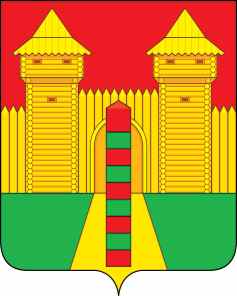 АДМИНИСТРАЦИЯ МУНИЦИПАЛЬНОГО ОБРАЗОВАНИЯ «ШУМЯЧСКИЙ РАЙОН» СМОЛЕНСКОЙ ОБЛАСТИФИНАНСОВОЕ УПРАВЛЕНИЕПРИКАЗот 29.06.2022г.                            № 24             В соответствии с Бюджетным кодексом Российской Федерации, постановлением Администрации муниципального образования «Шумячский район» Смоленской области от 24.12.2021 года № 584 «Об утверждении перечней главных администраторов доходов и источников финансирования дефицита бюджета муниципального образования «Шумячский район» Смоленской области на 2022 год и на плановый период 2023 и 2024 годов», в целях своевременного и правильного зачисления платежей в доход местного бюджета             ПРИКАЗЫВАЮ:           1. Внести в пункт 2 приказа Финансового управления Администрации муниципального образования «Шумячский район» Смоленской области от 28.12.2021 года № 55 «Об администраторе доходов местного бюджета на 2022 год» следующие изменения:добавить строку следующего содержания:           2.  Настоящий приказ вступает в силу со дня его подписания.Начальник Финансового управления                                               Ю.В. ВозноваО внесении изменений в приказот 28.12.2021 года № 55 «Об администраторе доходов местного бюджета на 2022 год»после строки:после строки:после строки:9022 08 05000 05 0000 150Перечисления из бюджетов муниципальных районов (в бюджеты муниципальных районов) для осуществления возврата (зачета) излишне уплаченных или излишне взысканных сумм налогов, сборов и иных платежей, а также сумм процентов за несвоевременное осуществление такого возврата и процентов, начисленных на излишне взысканные суммы9022 08 10000 05 0000 150Перечисления из бюджетов муниципальных районов (в бюджеты муниципальных районов) для осуществления взыскания